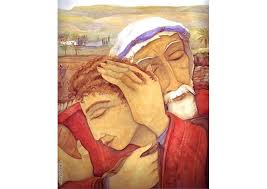 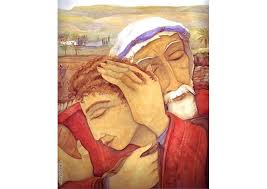 Notre PèreBénédiction finale Chant à MarieSignature des registresChant d’envoi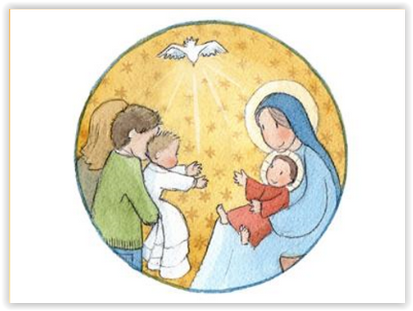 Accueil par le célébrant Chant d’entrée : Accueil des parentsAccueil des parrain et marraine1ère lecture :  Psaume Refrain  Acclamation de l’évangile : Alléluia Evangile de Jésus-ChristCommentaire de la parole de DieuPrière Universelle : Refrain :Baptême Imposition des mainsBénédiction de l’eauChant de l’eauRenonciation au mal Profession de foiAspersion Chant de louange après le baptêmeOnction avec le Saint-chrêmeChant à l’Esprit-Saint Vêtement blancRite de la lumière Chant